ШифрТексты заданий для муниципального этапа ВСЕРОССИЙСКОЙ ОЛИМПИАДЫ ШКОЛЬНИКОВпо ИСКУССТВУ (МИРОВОЙ ХУДОЖЕСТВЕННОЙ КУЛЬТУРЕ)2014/2015 учебного годаКомплект заданий для учеников 10 классовЗадание 1.В клетках квадрата написаны слова. Прочитать их можно по ломаной линии, которая не должна пересекаться и не должна заходить на какой-либо квадрат дважды.1. Соберите слова  и запишите их в таблицу.2. Дайте им лаконичное пояснение, определение.3. Запишите название эпохи, художественного явления, объединяющего все найденные Вами слова.4. Запишите ОДИН яркий пример культурного наследия, относящегося к определенной Вами эпохе. Поясните свой выбор.Графы таблицы к заданию.__________________________________________________________________Задание 2.В клетках квадрата написаны слова. Прочитать их можно по ломаной линии, которая не должна пересекаться и не должна заходить на какой-либо квадрат дважды.1. Соберите слова и запишите их в таблицу.2. Дайте им лаконичное пояснение, определение.3. Запишите название эпохи, художественного явления, объединяющего все найденные Вамислова.4. Запишите ОДИН яркий пример культурного наследия, относящегося к определенной Вамиэпохе. Поясните свой выбор.Графы таблицы к заданию.__________________________________________________________________Задание 3.Прочитайте текст:1. Напишите название произведения, о котором говорится в предложенном тексте и время (эпоху) создания произведения.2. Напишите имя автора произведения.3. Назовите художественные средства живописи и поэзии для передачи эмоциональной атмосферы произведения.4. Определите и напишите эмоциональные доминанты каждого произведения.«…Мощью древнею в  глубь самой Земли, Словно Древо-Дуб, Ратники вросли, И стоять им тут испокон веков, Булавой своей отгонять врагов. Богатырской силою Земля полнится, Пусть Любовью Мирною Русь наполнится!»Белый Филин__________________________________________________________________Задание 4.Прочитайте текст:1. Напишите название произведения, о котором говорится в предложенном тексте и время (эпоху) создания произведения.2. Напишите имя автора произведения.3. Назовите художественные средства живописи и поэзии для передачи эмоциональной атмосферы произведения.4. Определите и напишите эмоциональные доминанты каждого произведения.Вот он,  лес исконно русский, – Величавый,  вековой,С полосой тропинки узкойИ опушкой моховой.Доросли до небосводаСосны мачтовой длины,И морей глубоких водыИм вдали с высот видны.Ну, а мелкая запруда, Тонкий спичечный заборНе заметны им оттуда – Так велик сосновый бор!Г. Дядина__________________________________________________________________Задание 5.Определите художественное полотно по фрагменту.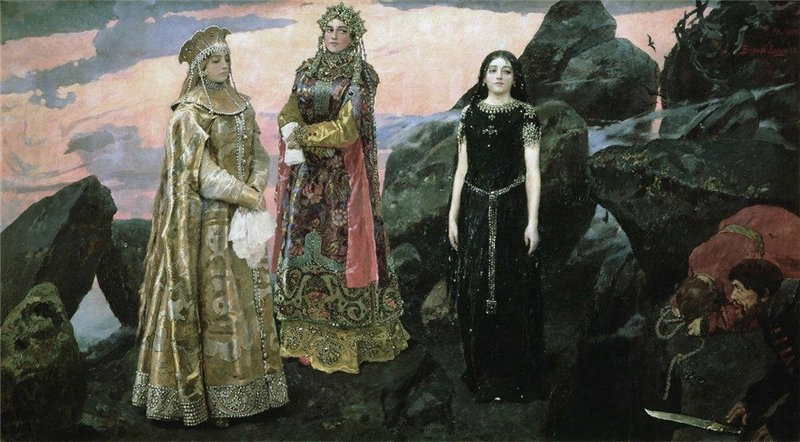 1. Напишите название работы и ее автора. Укажите время, когда он жил и творил, страну.2. Опишите сюжет, общую композицию работы и укажите количество изображенных на ней фигур.3. Назовите значимые запоминающиеся детали, их место в композиции и функции.4. Укажите известные работы этого же художника.__________________________________________________________________Задание 6.Даны изображения архитектурных сооружений:1. Соберите номера сооружений в группы по стилям.2. Напишите отличительные характерные признаки каждого архитектурного стиля.3. Расположите группы в хронологической последовательности, укажите периоды, когда стиль был наиболее популярен.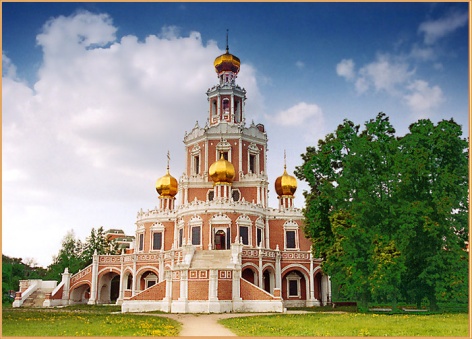 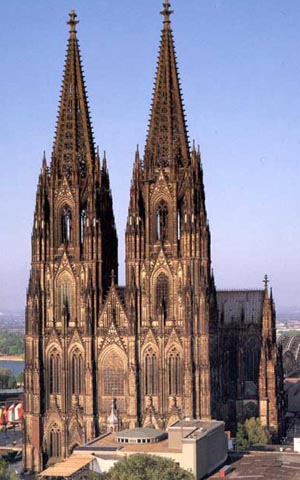 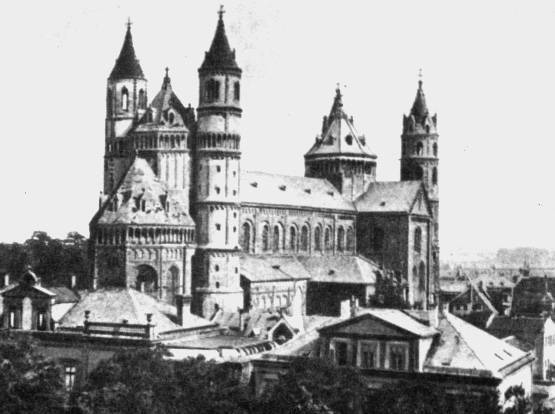 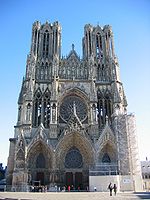 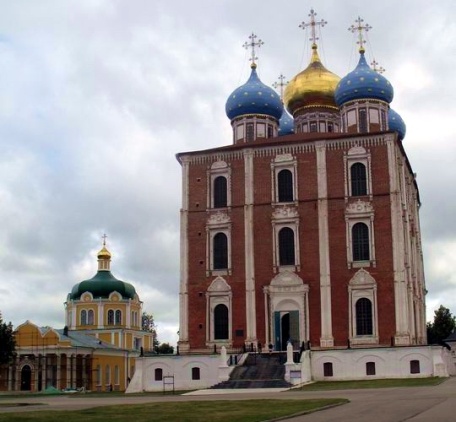 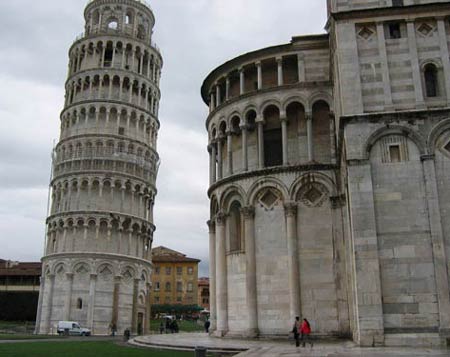 Ответ занесите в таблицу:__________________________________________________________________Задание 7.Даны изображения памятников искусства:1. Напишите названия, время появления изображенных на иллюстрациях памятников.2. Соберите номера памятников в группы по направлениям.3. Напишите к какой стране или культуре они относятся.3. Расположите группы в хронологической последовательности.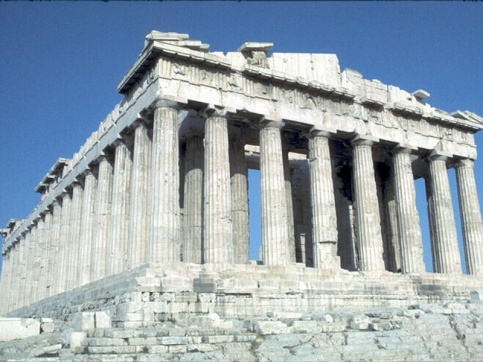 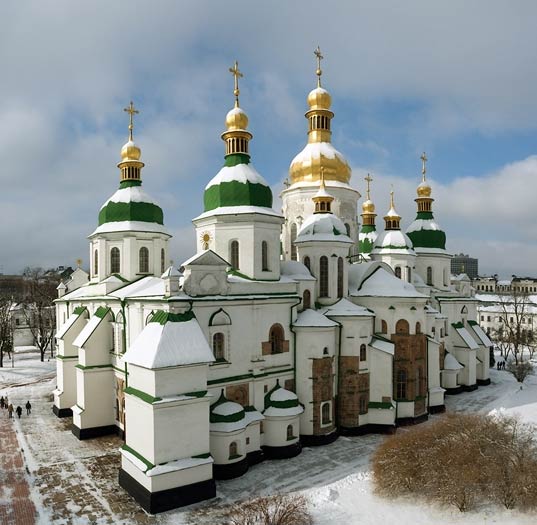 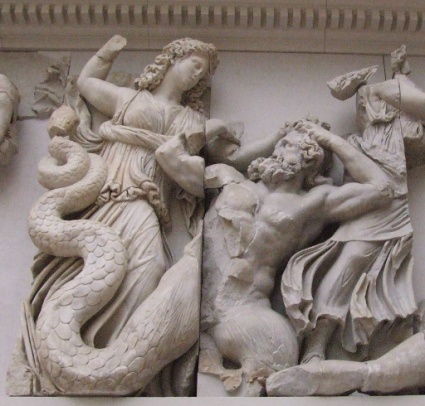 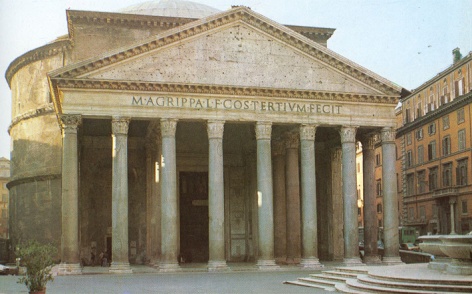 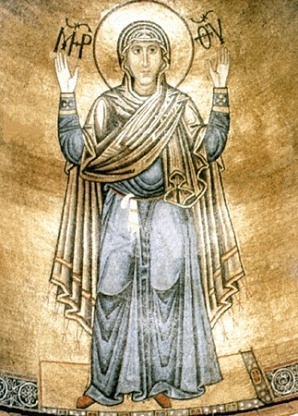 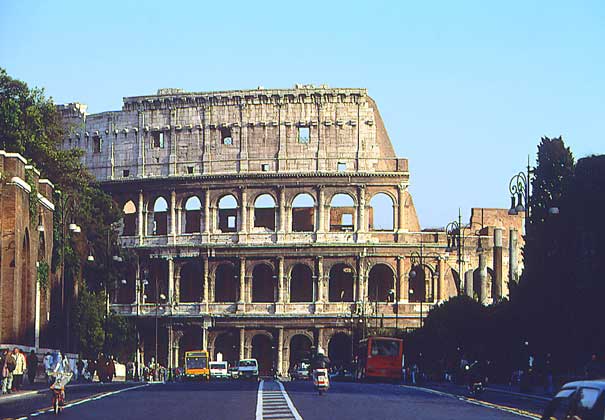 Ответ занесите в таблицу:__________________________________________________________________НомерзаданияБаллы1234567ОбщийбаллБЕ,БОЛА,МУШУКИКОАРОФФ,АДГФ,РРАЕРОНК,НОПА,Р,АИИА,МАПАРМФУР.СловаОпределения Название художественного явленияПример культурного наследия, пояснение выбораТН,ДО,ГИЗИАЖТУНМ,ЦИОТМАТОТС,ЬАРИДАФЛФ,МТОМУЭАЗИНАТЕЛЛО.СловаОпределения Название культурно-исторической эпохиПример культурного наследия, пояснение выбораНазовите автора, название и время создания произведенияНазовите автора, название и время создания произведенияСредства живописиСредства поэзииЭмоциональные доминантыЭмоциональные доминантыЖивописной работыПоэтического произведенияНазовите автора, название и время создания произведенияНазовите автора, название и время создания произведенияСредства живописиСредства поэзииЭмоциональные доминантыЭмоциональные доминантыЖивописной работыПоэтического произведенияНомерасооруженийНазвание стиля, период его распространенияОтличительные признаки стиляНомергруппыНомераизображенийНазвание,время созданияНаправление(страна или культура)112233